Протокол № 344заседания ПравленияСаморегулируемой организации аудиторовАССОЦИАЦИЯ «СОДРУЖЕСТВО» (СРО ААС)г. Москва 			                             			                            31 января 2018 г.Голосовали:Члены Правления СРО ААС:Ананьев И.В., Бутовский В.В., Голенко В.С., Горячева О.В., Гузов Ю.Н., Желтяков Д.В., Жуков С.П., Задубровская А.В., Кобозева Н.В., Константинова И.Г., Кромин А.Ю., Кузнецов А.П., Лимаренко Д.Н., Малофеева Н.А., Мелентьева В.И., Михайлович Т.Н., Мухарева Е.В., Носова О.А., Овакимян А.Д., Рыбенко Г.А., Селезнев А.В., Симакова М.Ю., Старовойтова Е.В., Сюткина М.Г., Чая В.Т., Черкасова Н.В., Шеремет А.Д., Щепотьев А.В.Итого в голосовании на заседании Правления СРО ААС приняло участие 28 из 47 человек, что составляет 60% голосов, кворум для принятия решений имеется.Форма заседания Правления СРО ААС – заочная.Документы, содержащие сведения о голосовании членов Правления СРО ААС, принимались до 31 января 2018 года.ПОВЕСТКА ДНЯ:О приеме в члены СРО ААС.О смене статуса члена СРО ААС.О восстановлении членства в СРО ААС.О прекращении членства в СРО ААС.Решили: утвердить повестку дня заседания Правления СРО ААС.Решение принято единогласноПо первому вопросуО приеме в члены СРО ААСРешили:1.1. Принять в члены СРО ААС 1 аудитора;1.2. Принять в члены СРО ААС 3 аудиторские организации.Решение принято единогласноПо второму вопросуО смене статуса члена СРО ААСРешили:2.1. Сменить статус члена СРО ААС со статуса аудитора на статус ИП 2 аудиторам;2.2. Сменить статус члена СРО ААС со статуса ИП на статус аудитора 2 аудиторам.Решение принято единогласноПо третьему вопросуО восстановлении членства в СРО ААС  Решили:3.1.  Восстановить членство в СРО ААС в связи с устранением нарушения (несоблюдение требования о численности аудиторов, являющихся работниками аудиторской организации) 1 аудиторской организации.Решение принято единогласноПо четвертому вопросуО прекращении членства в СРО ААСРешили:4.1. Прекратить членство в СРО ААС на основании поданного заявления 3 аудиторов;4.2. Прекратить членство в СРО ААС на основании поданного заявления 1 аудиторской организации;4.3. Прекратить членство в СРО ААС 1 аудиторской организации в связи с ликвидацией;4.4. Прекратить членство в СРО ААС 2 аудиторских организаций в связи с реорганизацией в форме преобразования.Решение принято единогласноПодсчет голосов проводился секретарем заседания Правления СРО ААС Носовой О.А.Подписи:Председатель Правления СРО ААС ______________________ А.Д. ШереметСекретарь Правления СРО ААС      ______________________ О.А. Носова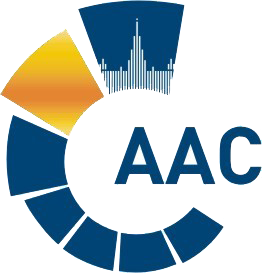 САМОРЕГУЛИРУЕМАЯ ОРГАНИЗАЦИЯ АУДИТОРОВАССОЦИАЦИЯ «СОДРУЖЕСТВО» 
член Международной Федерации Бухгалтеров (IFAC)(ОГРН 1097799010870, ИНН 7729440813, КПП 772901001) 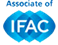 119192, г. Москва, Мичуринский проспект, дом 21, корпус 4. т: +7 (495) 734-22-22, ф: +7 (495) 734-04-22, www.auditor-sro.org, info@auditor-sro.org 